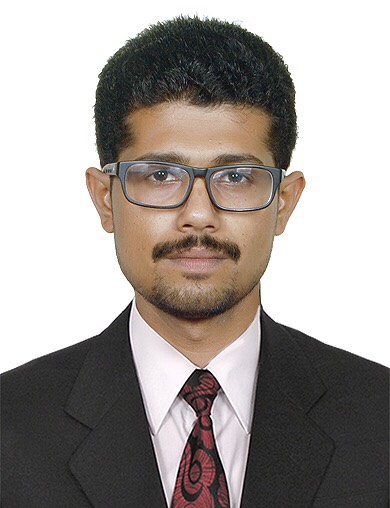 OBJECTIVESTo learn and function effectively in an organization and be able to deliver to the bottom-line. To constantly upgrade my knowledge and skills and make a difference in whatever I do.PROFESSIONAL SUMMARYWorked as a Junior Mechanical Engineer at L&T VALVES Coimbatore, India, for 3 Year’sRESPONSIBILITIES TAKENInspection of all Mechanical Equipments as preventive maintenance procedure and recording it.Maintenance and repair works of material handling equipments, cranes, Test stands etc.,Planning and execution of the manpower and work schedule.Taken responsibility for modification and rectification of problems in Valves  whenever necessary.Perform/witness NDT (UT, PT, MT) and post-weld treatment (PWHT). Keeping records of NDT performed as per ASME V and client specification.Provide Welding recommendations,  prepare  of  repair work scopes for static equipment and piping are fit-for-purpose and in line with expected standards including weld procedures and associated inspection plans.Maintained QA/QC activities related to Valves & Welding works.EDUCATIONDiploma in Mechanical EngineeringCertification in PCN PT(Penetrant Test) PCN NO : 333061Certification in ASNT LEVEL II: NDE Certification as per American Society for Non Destructive Testing on-Dye Penetrant Testing (DPT)Ultrasonic Testing (UT)Magnetic Particle Testing (MPT)Radiographic Test (RT)SKILL SETCommunication skills.Self Motivation.Self Confidence.Hard and Smart Worker.Computer skills (Proficient in MS Office).INTERNATIONAL CODES & STANDARDSASME section B 16.34 for Valves ASME section V for NDT Examination ASME section IX for Welder Qualification & ProceduresAPI 6D/ 600 Valve StandardAPI 598 Valve TestingCAMPUS AND COMMUNITY ACTIVITIESWorked as Career Guidance assistance for the awareness of youth at Sri Ramakrishna Ashram-Coimbatore by Youth Red Cross.Worked as a coordinator for the arts fest and sports meet.Leadership as the post of Chairman of Mechanical Engineering Students Association.  Worked as the post of President at Red Cross.Worked as a member for Rotract club.PERSONAL DETAILSNationality	: 	IndianGender	: 	MaleDate of Birth	: 	15-06-1991Visa Status	: 	Tourist Visa (24th May 2017 – 22nd Aug 2017 )Language Known	: 	English, Tamil, Hindi and MalayalamMarital Status	: 	SingleDECLARATIONI do here by declare that the particulars of information and facts stated here in above are true and authentic.